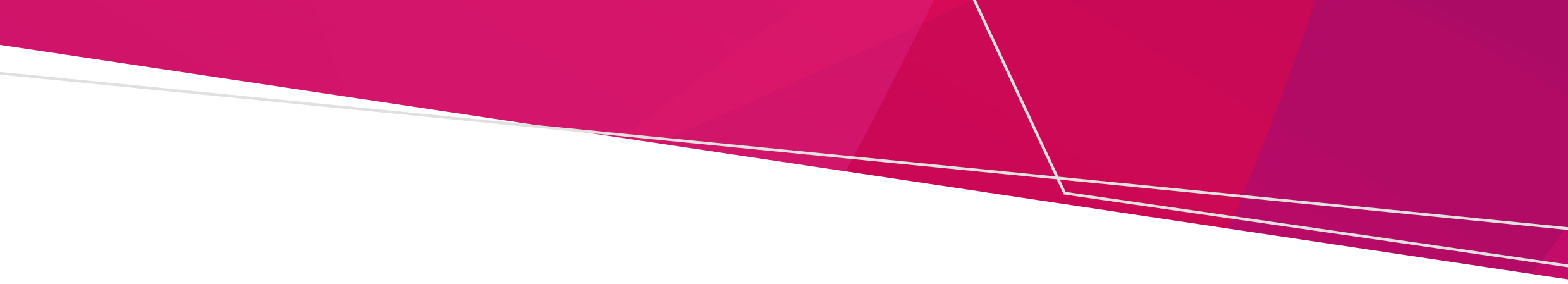 IntroductionDivision 2A of Part 6 of the Cemeteries and Crematoria Act 2003 (the Cemeteries Act) enables the Secretary to the Department of Health (the Secretary) to direct the variation or forced surrender of a right of interment to prevent affected persons from further significant suffering that may result from the exercise of a right of interment in certain circumstances.BackgroundIn March 2021, Parliament passed the Cemeteries and Crematoria Amendment Act 2021 (the Amendment Act). The Amendment Act has amended the Cemeteries Act to provide the Secretary with a discretionary power to direct the variation or forced surrender of a right of interment to protect persons directly and adversely affected by:an indictable offence; orthe death of a person if the coroner has identified a responsible person in relation to that death and that responsible person is deceased (for example circumstances of murder-suicide),from further significant harm, pain or suffering that would occur if the right of interment were exercised in favour of the offender or person responsible for the death.This amendment was made in response to the high-profile conviction of a person found guilty of the unlawful killing of their spouse, who continued to have rights over the victim’s place of interment because they were the right holder.The Secretary’s power to direct the variation or forced surrender of a right of interment has effect from 15 November 2021. It applies in respect of all rights of interment granted or transferred from this date and also applies retrospectively to rights of interment purchased or transferred, on or after 1 July 2005.This document should be read in conjunction with relevant provisions of the Cemeteries Act and the Cemeteries and Crematoria Regulations 2015 (the Regulations).Who can make an application to the Secretary?An affected person or someone acting on their behalf, may apply to the Secretary seeking the variation or forced surrender of a right of interment held by another person.An affected person is a person who is directly and adversely affected by either:an indictable offence committed by a relevant offender; orthe death of a person if the coroner has identified a responsible person in relation to that death (for example circumstances of murder-suicide).What can the Secretary direct?Section 77 of the Cemeteries Act provides that a holder of a right of interment (right holder) can exercise certain entitlements over a place of interment subject to the prior approval of the relevant cemetery trust, including the right to:inter human remains at that place of intermentestablish or alter a memorial at that place of intermentremove cremated human remains or body parts from that place of interment.The Secretary can direct a right of interment be varied or surrendered if satisfied that due to the offence or the responsible person’s role in the other person’s death, the exercise of the right of interment would cause significant harm, pain or suffering to an affected person.  The right of interment to which the application relates may be held by:a relevant offender or their relative or associate; ora relative or associate of a responsible person.  The inclusion of relatives and associates recognises that:if a relevant offender is not a right holder, there still may be significant harm, pain or suffering caused to an affected person when a right of interment is exercised in favour of the relevant offendera relevant offender may transfer a right of interment to a third party prior to a decision by the Secretarya relevant offender may be deceased and therefore cannot be a right holdera responsible person is deceased and therefore cannot be a right holder. The Cemeteries Act requires the Secretary to adopt the least restrictive option that will address the identified harm and to give preference to variation over surrender.The Secretary’s power to direct the surrender of a right of interment is limited to circumstances where a variation would not adequately prevent the identified harm, pain or suffering, or where the Secretary has previously directed the variation of a right and that direction has not been complied with.Section 84D of the Cemeteries Act specifies a range of matters that the Secretary must consider prior to making a decision to direct the variation or surrender of a right of interment.Timing for consideration of applicationsDue to the complex nature and surrounding circumstances of applications seeking a direction to vary or force the surrender of another person’s right of interment, consideration of a valid and complete application will be a lengthy process and may take a minimum of six months to complete.How to make an applicationAn application can be made by or on behalf of an affected person as defined in section 84A(1) of the Cemeteries Act using the form Application to the Secretary seeking variation or forced surrender of a right of interment. Applications should include any supporting information confirming the conviction of an indictable offence or coronial finding which identifies a person responsible for another person’s death. Without evidence of a relevant conviction of indictable offence or coronial finding of a person responsible for another person’s death the application cannot be progressed.Applicants are encouraged to use the checklist below to ensure they meet the criteria to make an application and to ensure their application is complete.Applicant’s may be requested to provide additional information once an application has been submitted, information requirements may vary depending on the circumstances of each application. The department will liaise with the applicant to source further information as necessary. Checklist The application is being made by or on behalf of an affected person. Proof of identity documentationApplications to the Secretary seeking the variation or forced surrender of a right of interment are required to provide documentation to confirm the affected person’s identity in accordance with the following table. A certified copy of one current document is required from each of the three categories. If you are not able to meet this requirement, please contact the department for other options. Supporting documentation to confirm:the conviction for indictable offence by a relevant offender, or coronial finding to confirm that a person has been found by a coroner to be responsible for the death of another person, and that responsible person was themselves deceased at the time of the coroner’s finding.  Completed application form signed by the affected person and the applicant if the application is being made on behalf of an affected person.Seeking variation or forced surrender of a right of interment held by another personCategory 1Evidence of link between photo and signature Australian driver’s licence (or learner’s permit) Australian passport Australian firearm licence Overseas passportCategory 2Evidence of operating in the community Medicare card Credit card or ATM card Australian security guard or crowd controller licence Marriage Certificate issued by the Victorian Registry Student or tertiary identity card Australian Citizenship Certificate Standard Birth Certificate issued in Australia Department of Veterans’ Affairs card Working with Children Check cardCategory 3Evidence of current residential address Australian driver’s licence (or learner’s permit) Utility account (including gas, water, electricity, mobile or home phone) Rates notice Centrelink concession card (Pension Concession Card, Health Care Card or Commonwealth Seniors Health Card) Bank statement (including passbook, credit, savings or cheque accounts) Current lease or tenancy agreement Superannuation fund statementTo receive this document in another format, phone 1800 034 280, using the National Relay Service 13 36 77 if required, or email the Cemetery Sector Governance Support Unit <cemeteries@health.vic.gov.au>.Authorised and published by the Victorian Government, 1 Treasury Place, Melbourne.© State of Victoria, Australia, Department of Health, November 2021.ISBN 978-1-76096-656-0 (pdf/online/MS word)Available at health.vic <https://www.health.vic.gov.au/public-health/cemeteries-and-crematoria>